REQUERIMENTO PARA MATRÍCULA EM TCC Eu, docente _____________________________, matrícula SIAPE n° _______, Departamento de Economia solicito a realização da matrícula no componente curricular 04130 – Monografia, do(a) discente                                      , matrícula nº                       para o semestre letivo              , sob minha orientação acadêmica com carga horária de 02 horas semanais.Recife, PE, ____ de _____________ de 202__.Obs: Este arquivo deverá ser preenchido pelo professor(a) orientador(a) e enviado por ele(a) por e-mail para a coordenação do curso no qual o discente está matriculado.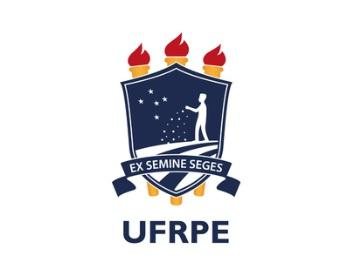 UNIVERSIDADE FEDERAL RURAL DE PERNAMBUCOPRÓ-REITORIA DE ENSINO DE GRADUAÇÃOCOORDENAÇÃO DE PLANEJAMENTO E GESTÃO ACADÊMICA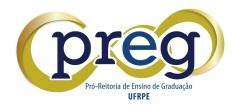 